ADMINISTRACIÓN 2018-2019PRESIDENTA DE AYUNTAMIENTO: GUADALUPE SANDOVAL FARIASPRESIDENTE DEL DIF: RAMON DEL TORO SANDOVAL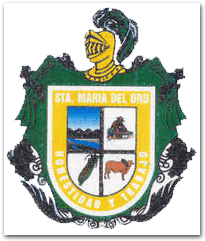 DIRECTORA: JENNI FER OCHOA CHAVEZDIRECTORA: JENNI FER OCHOA CHAVEZTITULAR DE LA UNIDAD DE TROSCAR RODRIGUEZ ADMINISTRACIÓN 2018-2019PRESIDENTA DE AYUNTAMIENTO: GUADALUPE SANDOVAL FARIASPRESIDENTE DEL DIF: RAMON DEL TORO SANDOVALDIRECTORA: JENNI FER OCHOA CHAVEZDIRECTORA: JENNI FER OCHOA CHAVEZTITULAR DE LA UNIDAD DE TROSCAR RODRIGUEZ ADMINISTRACIÓN 2018-2019PRESIDENTA DE AYUNTAMIENTO: GUADALUPE SANDOVAL FARIASPRESIDENTE DEL DIF: RAMON DEL TORO SANDOVALDIRECTORA: JENNI FER OCHOA CHAVEZDIRECTORA: JENNI FER OCHOA CHAVEZTITULAR DE LA UNIDAD DE TROSCAR RODRIGUEZ ADMINISTRACIÓN 2018-2019PRESIDENTA DE AYUNTAMIENTO: GUADALUPE SANDOVAL FARIASPRESIDENTE DEL DIF: RAMON DEL TORO SANDOVALDIRECTORA: JENNI FER OCHOA CHAVEZDIRECTORA: JENNI FER OCHOA CHAVEZTITULAR DE LA UNIDAD DE TROSCAR RODRIGUEZ ADMINISTRACIÓN 2018-2019PRESIDENTA DE AYUNTAMIENTO: GUADALUPE SANDOVAL FARIASPRESIDENTE DEL DIF: RAMON DEL TORO SANDOVALDIRECTORA: JENNI FER OCHOA CHAVEZDIRECTORA: JENNI FER OCHOA CHAVEZTITULAR DE LA UNIDAD DE TROSCAR RODRIGUEZ ARTÍCULO 8, FRACCIÓN V, INCISO S).GASTO DE VIAJES OFICIALES,  MES JULIO 2020ARTÍCULO 8, FRACCIÓN V, INCISO S).GASTO DE VIAJES OFICIALES,  MES JULIO 2020ARTÍCULO 8, FRACCIÓN V, INCISO S).GASTO DE VIAJES OFICIALES,  MES JULIO 2020ARTÍCULO 8, FRACCIÓN V, INCISO S).GASTO DE VIAJES OFICIALES,  MES JULIO 2020ARTÍCULO 8, FRACCIÓN V, INCISO S).GASTO DE VIAJES OFICIALES,  MES JULIO 2020“LUGAR”VIATICOS“SU COSTO”VIAJES OFICIALES“LUGAR”NOMBRE DEL RESPONSABLE“QUIEN VIAJA”ITINERARIO Y AGENDARESULTADOS$880GUADALAJARA10-07-2020CHOFER GABRIEL GONZALEZ GONZALEZ, Y BENEFICIARIAALREDEDOR DE 11HORASVIAJE A LLEVAR A PERSONA AL DOCTOR$1022SAHUAYO16-07-2020CHOFER GABRIEL GONZALEZ GONZALEZ, Y BENEFICIARIOSALREDEDOR DE 9 HORASVIAJE A LLEVAR A PERSONAS AL DOCTOR$1,331GUADALAJARA17-07-20CHOFER GABRIEL GONZALEZ GONZALEZ, Y 3 BENEFICIARIOS ALREDEDOR DE 14 HORASVIAJE A LLEVAR COMPROBACION DEL PROGRAMA DE DESPENSAS EN CONTINGENCIA COVID  $912SAHUAYO12-07-20PRESIDENTE DEL SISTEMA DIF MUNICIPAL Y BENEFICIARIOALREDEDOR DE 9 HORASVIAJE A LLEVAR A PERSONA AL MEDICO$1,200GUADALAJARA13-07-2020CHOFER GABRIEL GONZALEZ GONZALEZ, Y PROMOTORA DE TRABAJO SOCIALY DE ALIMENTARIAALREDEDOR DE 12  HORASVIAJE A ENTREGAR DOCUMENTACION DEL PROGRAMA BECAS PREVERP Y DESPENSAS$800LAS JUNTAS15-07-20CHOFER GABRIEL GONZALEZ GONZALEZ, Y PROMOTORA DE TRABAJO SOCIALY DE ALIMENTARIAALREDEDOR DE 8  HORASVIAJE A ENTREGAR DESPENSAS A LA LOCALIDAD$1,300LAS PILAS15-07-20CHOFER GABRIEL GONZALEZ GONZALEZ, Y PROMOTORA DE TRABAJO SOCIALY DE ALIMENTARIAALREDEDOR DE 8  HORASVIAJE A ENTREGAR DESPENSAS A LA LOCALIDAD$1,200AURORA Y TEPEHUAJE16-07-20CHOFER GABRIEL GONZALEZ GONZALEZ, Y PROMOTORA DE TRABAJO SOCIALY DE ALIMENTARIAALREDEDOR DE 8  HORASVIAJE A ENTREGAR DESPENSAS A LA LOCALIDAD$1,150NOGAL17-07-20CHOFER GABRIEL GONZALEZ GONZALEZ, Y PROMOTORA DE TRABAJO SOCIALY DE ALIMENTARIAALREDEDOR DE 8  HORASVIAJE A ENTREGAR DESPENSAS A LA LOCALIDAD$5,588SAHUAYO27-07-2020CHOFER GABRIEL GONZALEZ GONZALEZ, Y PROMOTORA DE TRABAJO SOCIALY DE ALIMENTARIAALREDEDOR DE 15  HORASVIAJE A ENTREGAR DESPENSAS A 5 COMUNIDADES EJIDALES$900MAZAMITLA28/07/2020CHOFER GABRIEL GONZALEZ GONZALEZ, Y PROMOTORA DE TRABAJO SOCIALY DE ALIMENTARIAALREDEDOR DE 9 HORASVIAJE A DISPERSAR NOMINA Y A ENTREGAR DOCUMENTACION A 5 DELEGADA REGIONAL$1,050GUADALAJARA29-07-2020CHOFER GABRIEL GONZALEZ GONZALEZ, Y BENEFICIARIAALREDEDOR DE 12 HORASVIAJE A LLEVAR A ENTREGAR CORRECCIONE DE PADRON PAAP 2020 